Quick Reference Guide - StudentsAnnouncementsFound on the course homepage. Subscribe or read instructor messages, course information, announcements, and updates.Dismiss an Announcement (Figure 1)Select the 'X' next to an announcement heading to dismiss an announcement from your view 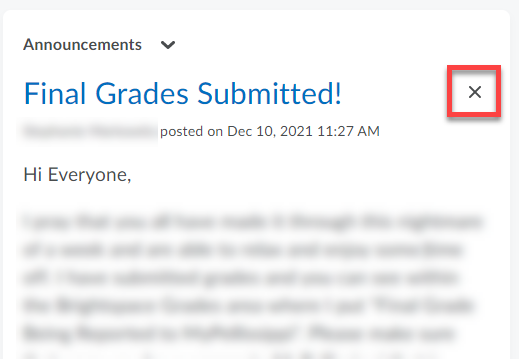 Figure 1 Dismiss AnnouncementSubscribe to AnnouncementsReceive announcements through text messages, phone notifications or by email. See Notifications in the sections below.AssignmentsSubmit File(s) (Figure 2)Select the title of the assignment folderReview instructor directions or rubricSelect 'Add a File | Upload' Select the file or multiple files (if enabled by the instructor)Select 'Add'Add optional 'Comments' to your instructor in the comment boxSelect 'Submit'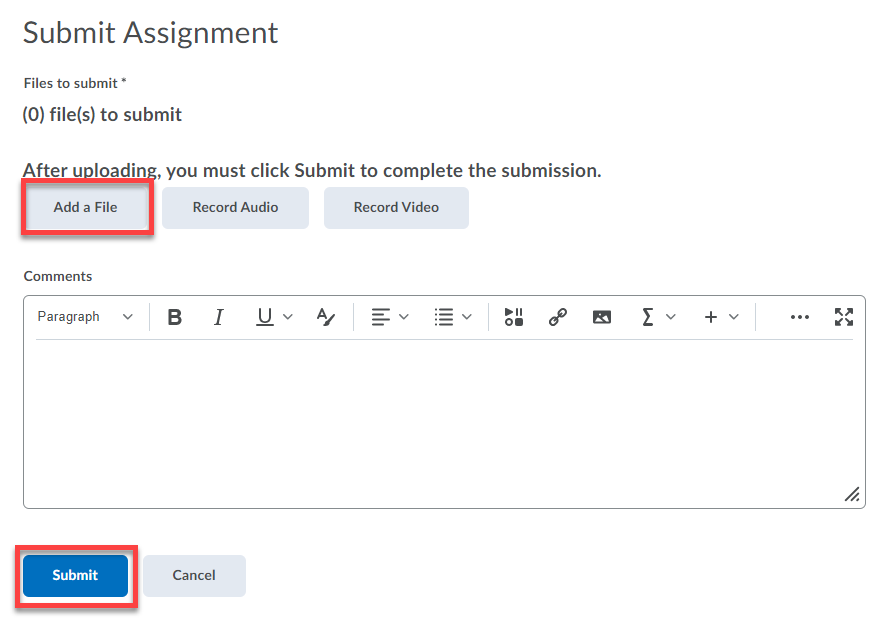 Figure 2 Submit AssignmentNote: Depending on the instructor's assignment settings, when another file is uploaded it may replace the previous file or it may add to the newly uploaded fileTip: Supported File types: text documents (doc, docx, pdf, ppt) (not Apple iWork files), images (jpg, png, gif), media (mpeg, mp3, mp4, mov), web documents (htm, html)Tip: There is not a file size limit, however, your computer may time out if you are uploading a very large fileView Feedback (Figure 3)Select the link under the 'Evaluation Status' column Review instructor feedback or download the attached feedback files the instructor has included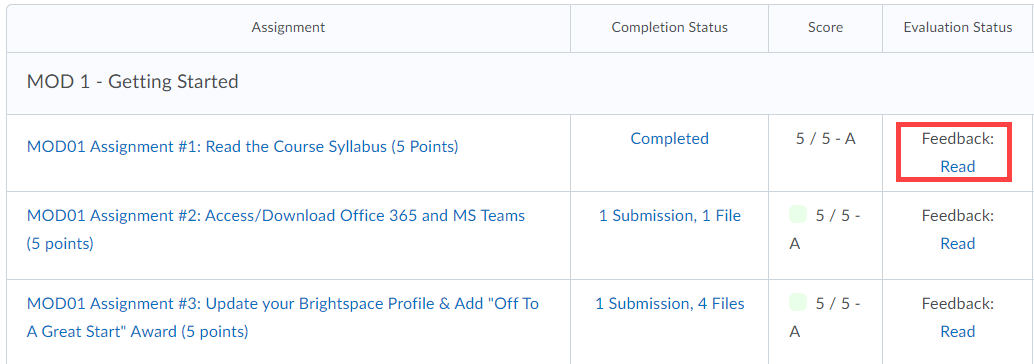 Figure 3 Read Assignment FeedbackView Turnitin FeedbackIf the instructor is using Turnitin, then the feedback may be in Turnitin's Feedback StudioSelect the link under the 'Evaluation Status' columnClick on the Turnitin similarity percentage number or select the 'Turnitin Grademark' iconView Submissions (Figure 4)Click the link in the 'Completion Status' column next to the title of the assignment folderClick on a file name to download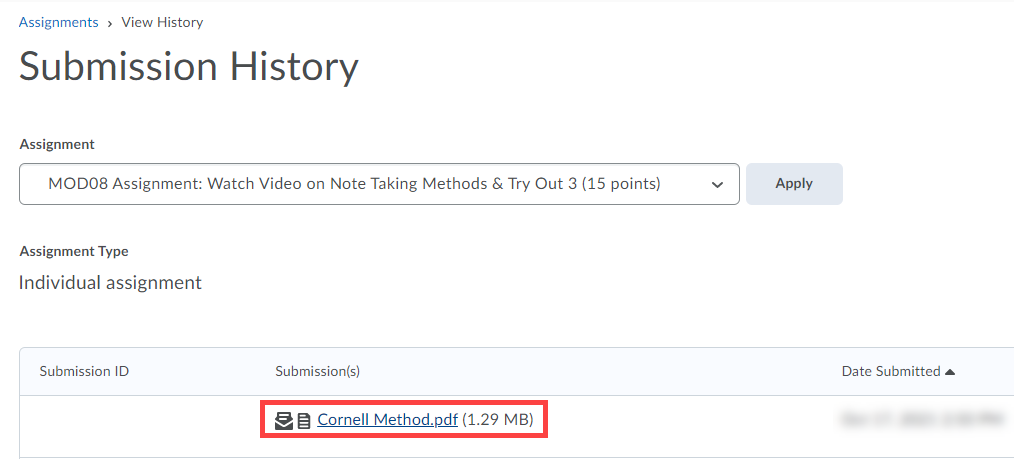 Figure 4 Submission HistoryCalendarFound on the course navigation bar, course homepage, and the organization homepage.Create a Task (Figure 5)Select Add a task...Type the task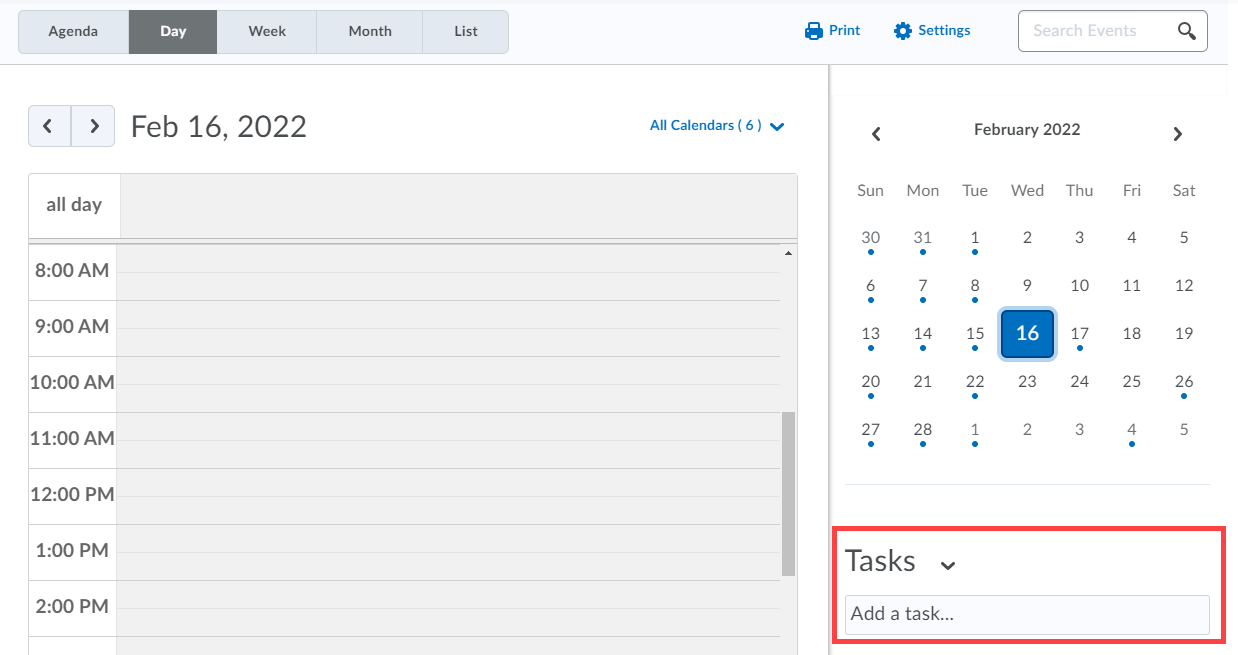 Figure 5 Add Calendar TaskClasslistEmail Your Instructor or Classmates (Figure 6)Click the checkbox next to the student(s) or instructor you want to emailSelect the 'Email' option at the top of the Classlist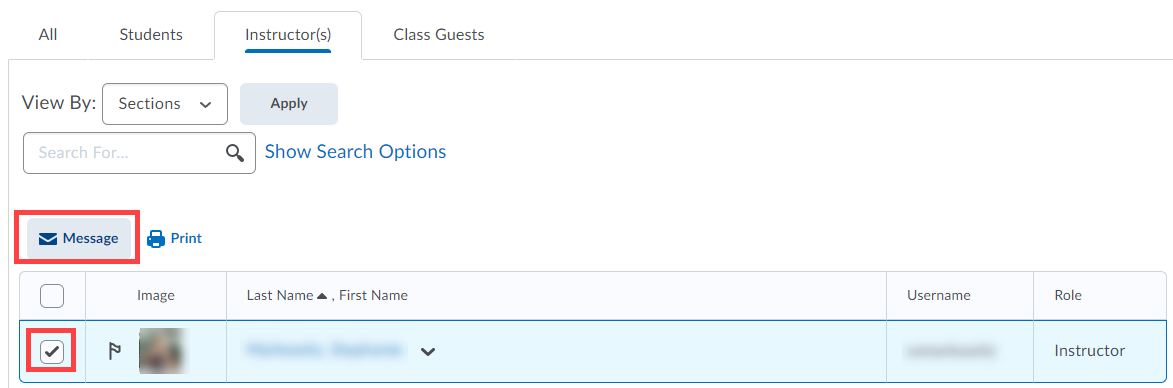 Figure 6 Email Instructor via ClasslistContentCourse ScheduleSelect 'Course Schedule' from the left navigation menuNote: This will show upcoming due dates and activities in the courseBookmark Topics (Figure 7)Select a topicSelect the bookmark iconReview marked topics from the table of contents by selecting 'Bookmarks' from the left navigation menu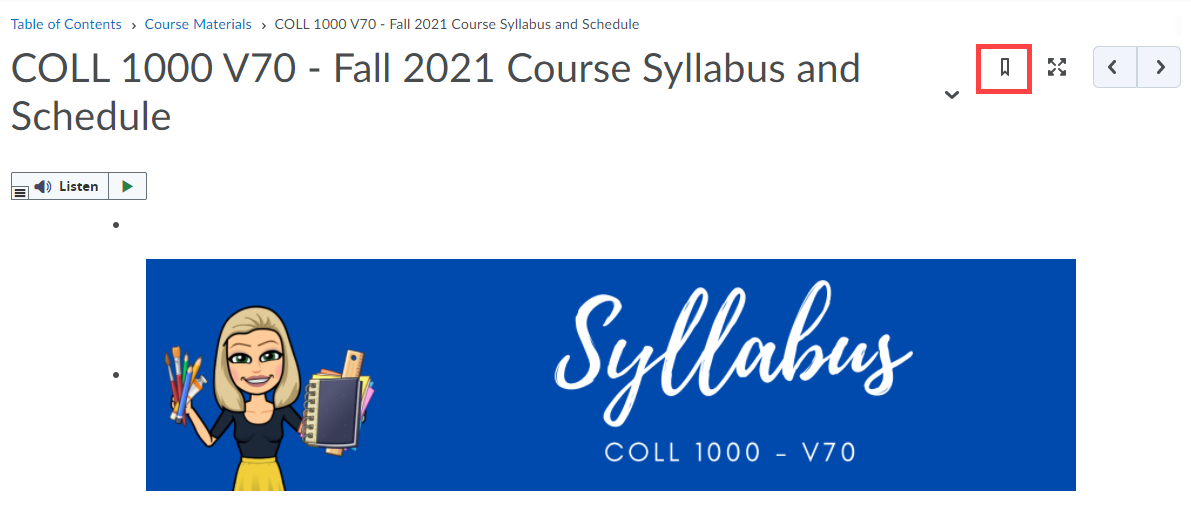 Figure 7 Bookmark ContentDownload Topics or Content Modules (Figure 8)While viewing a topic, select the 'Download' button to download that topicWhile viewing a list of topics in a module, select the 'Download' button to download all topics in that module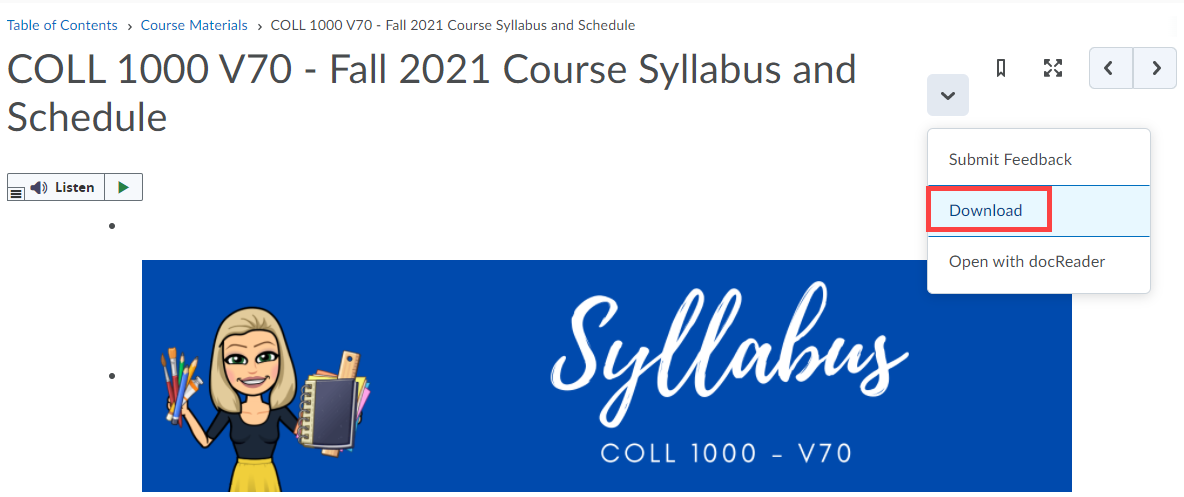 Figure 8 Download Content ModuleTrack Progress (Figure 9)Number counts will appear next to modules in the table of contents on the left of the content page, as well as a progress bar at the top of each moduleThese numbers indicate topics that have not yet been viewed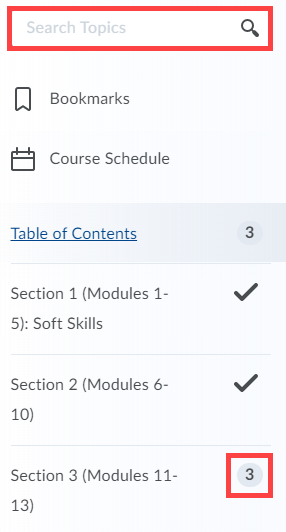 Figure 9 Track ProgressSearch for Topic(s)Enter search criteria in the text-box at the top of the left navigation menuThis searches topic titles and descriptions, but not the content within the topicOrganization & Personal SettingsNotifications (Figure 10)Find notification settings by selecting your name in the top-right corner of the pageClick on 'Notifications'Enroll in Notifications to receive course updates via email or text message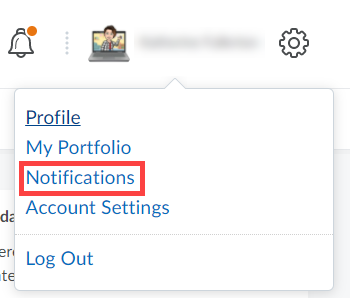 Figure 10 Notifications SettingsPin or Unpin Courses (Error! Reference source not found.)Current courses should automatically appear in the 'My Courses' widget when you first log in. If they do not, follow these steps:Select the 'View All Courses' link at the bottom of the 'My Courses' widget on the Brightspace homepageHover your mouse over the course image and select the option (...) iconSelect 'Pin' to place the course near the top of your course listSelect 'Unpin' to move the course toward the bottom of your list (or remove it completely from your view)Click the 'X' button to return to the Brightspace homepageNote: You may also pin or unpin courses by using the 'Select a Course' menu (waffle icon) in the minibar at the top of the page. Simply click a 'Pin' icon next to a course title to pin or unpin.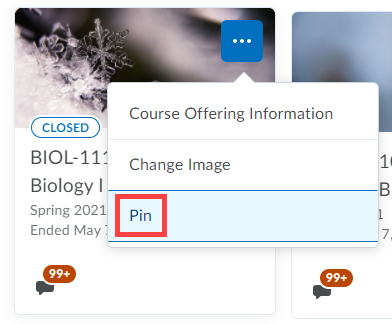 Figure 11 Pin a CourseProfileSelect your name in the top-right corner of the pageAdd a profile picture (recommended) or further contact information to share with your instructor and classmates (optional)Pulse AppView course updates, content, dates, announcements, and grades for all coursesDownload the app for iPhone and Android devices. Download the Pulse AppDiscussionsCreate a Discussion Thread (Error! Reference source not found.)Click into a forum topicSelect the 'Start a New Thread' buttonEnter a subject and desired content: text, images, media, video, tables, attachments, etc.Note: Some instructors will require a thread to be created before you can see other student responses in a thread.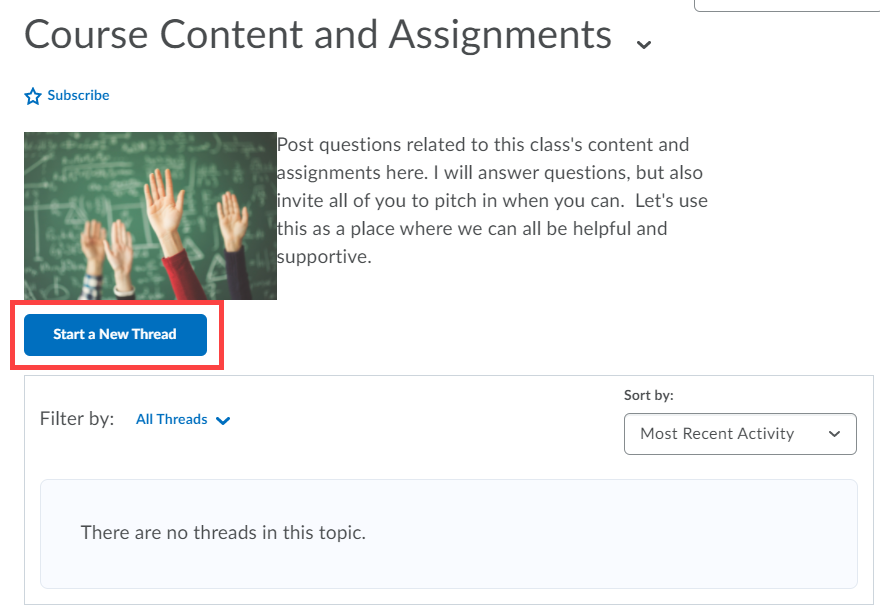 Figure 12 Start Discussion ThreadReply to Discussion Posts (Figure 13)Access the forum thread by clicking into a thread of choiceSelect the 'Reply to Thread' buttonEnter a subject and desired content: text, images, media, video, tables, attachments, etc.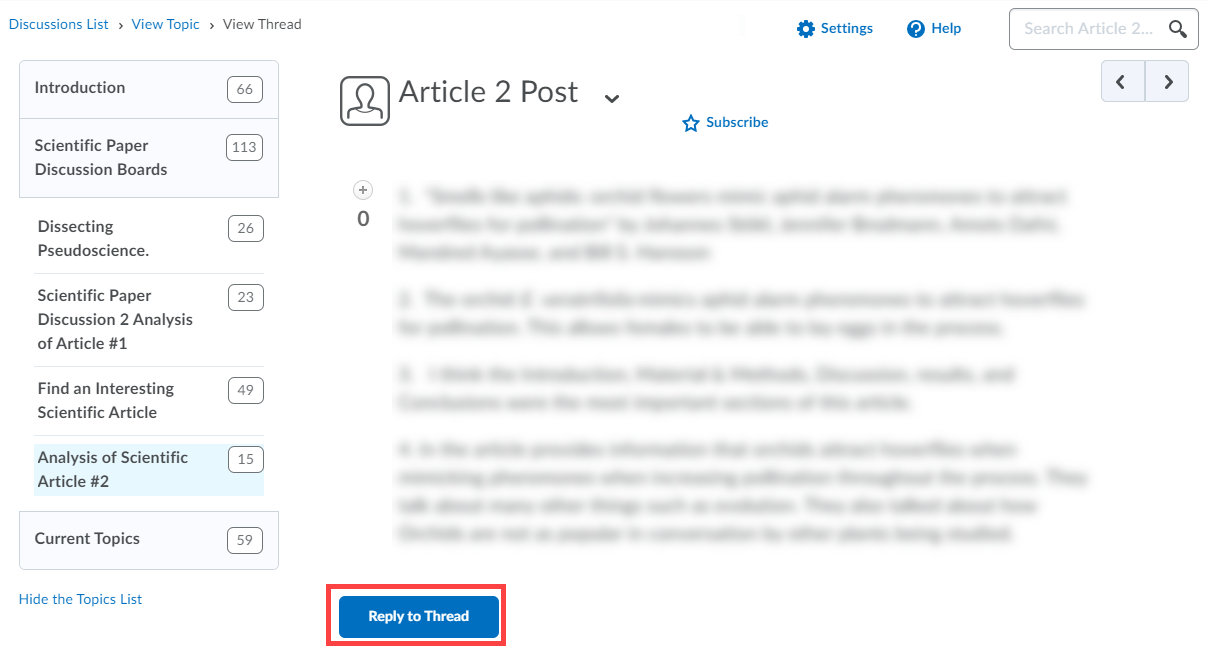 Figure 13 Reply to Discussion
Note: Some instructors will require a thread to be created before you can see other student responses in a thread.Subscribe to Discussions (Figure 14)Receive updates via text message, phone notifications, or email. See Pulse App and NotificationsWhen you post, by default a checkbox will be selected to 'Subscribe to this thread'To subscribe to any discussion, click the 'Star' icon 'Subscribe' link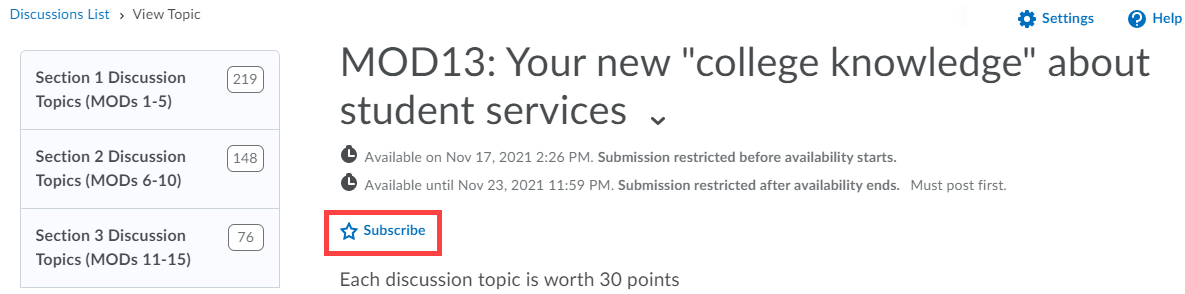 Figure 14 Subscribe to Discusison ThreadGradesView Current Grade (Figure 15)Current running grades will be totaled and visible at the top of the grade book page above the grade items. It will be listed as 'Final Calculated Grade' (even if your grade isn't truly final yet)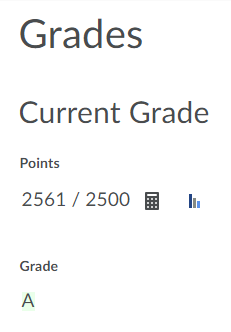 This grade is only visible when the instructor releases itIf it is not visible, please contact your instructorFurther grade information is also available in 'Class Progress' in the navbarNote: Click the calculator icon next to your point total to see how your grade was calculatedView Grade Feedback (Figure 16)If an instructor has included a feedback comment with the grade item, then it will appear in the 'Feedback' column on the grades pageRubrics, grade averages, and distribution statistics will appear as an icon next to the grade item title if the instructor has made them available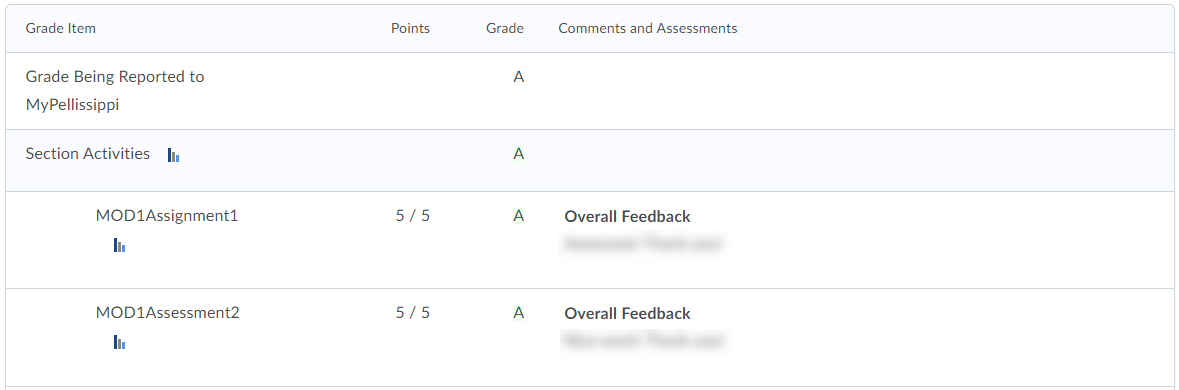 Figure 16 View Grade FeedbackTip: You may need to go into a course tool itself to see some feedback. See the section on Assignments and Quizzes for more information.Save or Print GradesSelect 'Print' in the top-right corner of the grades pageChoose a printer or export to a PDF fileQuizzesQuiz Completion Screen (Figure 17)After submitting a completed quiz, the score may be available immediately on the quiz completion screenThe score may be inaccurate if the quiz contained short answer or essay questions, which are not automatically gradedThe instructor will grade these manually and the score will be adjusted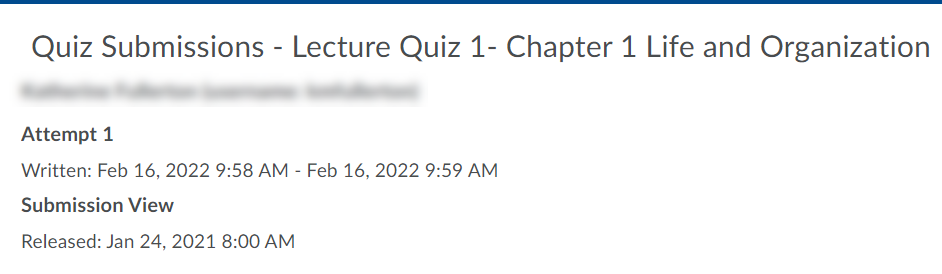 Figure 17 Quiz Submission PageNote: Your instructor controls if you can see the correct/incorrect answers on a quiz after you completed it. Contact your instructor if you have questions.Take a Quiz (Figure 18)Select the title of the quizReview the quiz description, time and attempts allowedClick the 'Start Quiz' buttonSelect 'Submit Quiz' when finished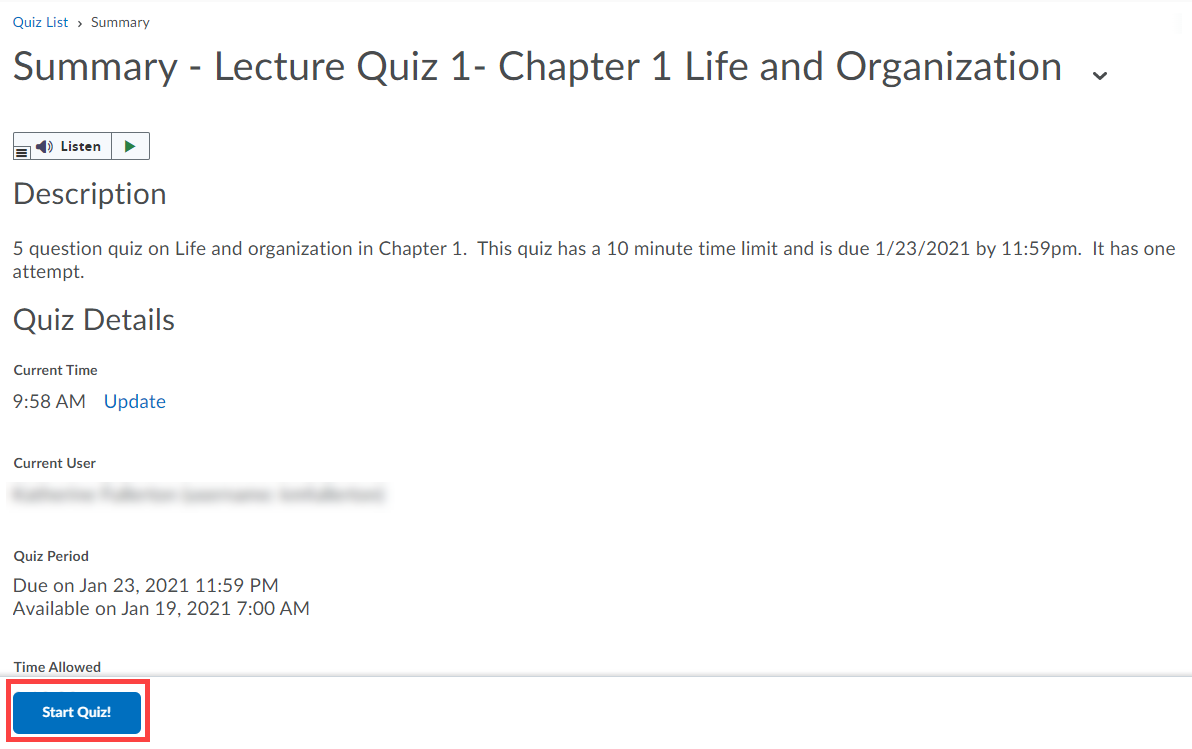 Figure 18 Start a QuizNote: Quiz answers save automatically, so if you run into a technical issue, you should not lose your progress. However, you have to contact your instructor if your attempt gets stuck or you need additional time/attempts.View Quiz Availability (Figure 19)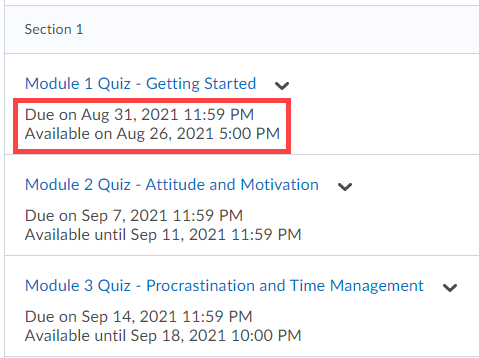 The list of quizzes will display with start and end dates of availability (if enabled by the instructor)Alternatively, an 'Always Available' message will appear with the quiz titleView Quiz Submission Results (Figure 20)Select the dropdown arrow next to the title of a quizSelect 'Submissions'Select the attempt from the 'Individual Attempts' columnReview score(s) and question feedback and answers (if enabled by the instructor)Score and feedback may also have been sent to Grades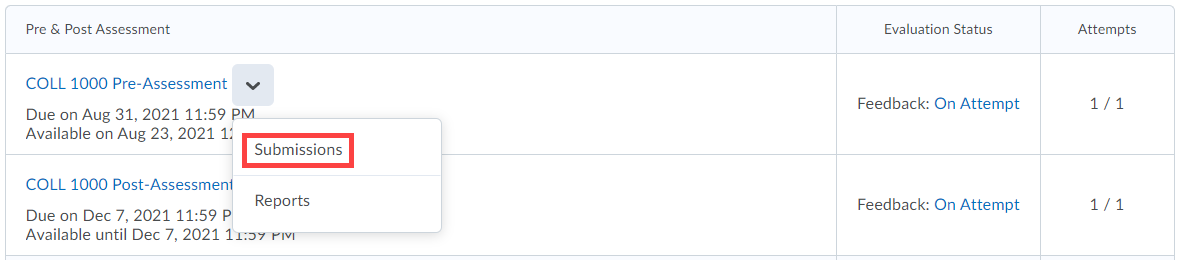 Figure 20 Quiz SubmissionsNote: Your instructor controls if you can see the correct/incorrect answers on a quiz after you completed it. Contact your instructor if you have questions.Created by PSTCC Distance Education